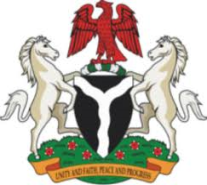 LOGAUD/AR.01/UKE/06							June 27, 2022The Executive ChairmanUkwa East Local GovernmentAkwete AUDIT INSPECTION REPORT OF UKWA EAST LOCAL GOVERNMENT FOR THE YEAR, 2021The following observation arising from a recent Audit Inspection of the Accounts, books, and records of Ukwa East Local Government for the year 2021, are forwarded for your comments, and necessary actions as appropriate, please.BANK RECONCILIATION2. It was observed that none of the three (3) bank accounts maintained by the council as stated below were reconciled:Your attention is drawn to Model Financial Memoranda 19:24 which state that any account(s) maintained by the council must be reconciled monthly.Would you please, direct the Treasurer to ensure that the said bank accounts are reconciled and forward copies to me without delay.REVENUE RECOVERED AT THE INSTANCE OF AUDIT3. Appendix ‘A’ to this report shows a total sum of N11,500.00 representing revenue recovered at the instance of Audit from revenue collectors in Ukwa East Local Government. UNRETIRED ADVANCES4. Appendix ‘B’ to this report shows a total sum of N10,037,900 representing unretired operational advances as at December 31, 2021. It was observed that some of these unretired operational advances had lingered for years. Please, would you ensure cash recovery of the amounts against the affected officers.	Your attention is drawn to Financial Memoranda (FM) 14:26&27 for compliance.INCESSANT HIRE OF VEHICLE 5. The payment vouchers in Appendix ‘C’ to this report amounting to N1,325,000.00 shows huge amount of money wasted on hire of vehicle by the key officers of the Local Government. Audit observed that the amount spent on hire of vehicle by officers who have official vehicles would have been used to acquire more vehicles through installmental payments by the Government.	Would you please, ensure that such incessant hire of vehicle did not continue in the council and make necessary effort to secure official vehicles to the council, instead of wasting money on hiring of vehicle.GENERAL CONDUCT OF INTERNAL REVENUE 6.	The Internally Generated Revenue of Ukwa East Local Government was in poor performance ratio. A total sum of N11,500.00 represent revenue recovered at the instance of Audit from revenue collectors in Ukwa East Local Government.ASSETS AND INFRASTRUCTURE 7.	The Assets Register of Ukwa East Local Government were incomprehensive. There are many infrastructure decay in Ukwa East Local Government.PREVIOUS AUDIT REPORT (2020)8.	Particular attention on unretired advances and incessant hire of vehicles. It was observed that despite the previous Audit Report on the issues of untried advance and incessant hire of vehicles, this 2021 Audit Report shows a total sum of N10,037,900.00 representing unretired operational advances as at December 31, 2021 and also N1,325,000.00 which represent amount of money on hire of vehicles. 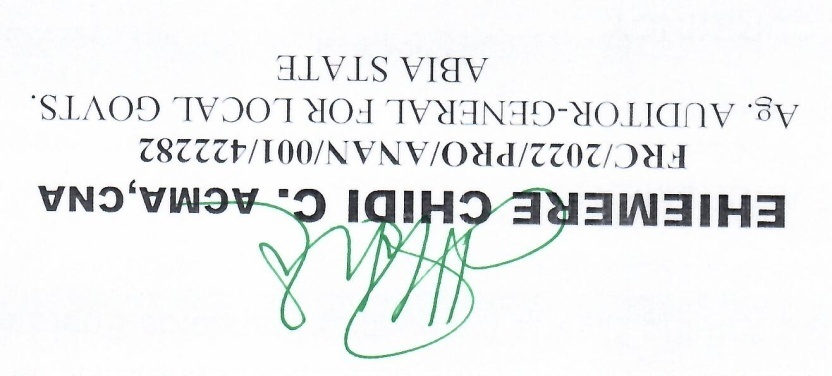 REVENUE RECOVERED AT THE INSTANCE OF AUDITAppendix ‘A’OUTSTANDING ADVANCES AS AT DECEMBER 31, 2021Appendix ‘B’INCESSANT HIRE OF VEHICLEAppendix ‘C’Bank NameA/c No.Amount NUBA10200375689,809.11FIRST BANK2034380369946,326.60FIRST BANK203437430819,653,626.85S/NONAMERECEIPT NODATEAMOUNTN1.Baba Godfrey003465411-5-222,000.002.Otuka Moses003465110-5-222,000.003.Otuka Moses003465824-5-223,000.004.Azubuike Chibuike003465210-5-222,000.005.Ekeke Okere003465924-5-221,000.006.Nwankwo Ikechukwu003465712-5-221,500.0011,500.00S/NOFOLIO NONAME AMOUNTN1.6Eric O. Ugbor3,150,000.002.14Akpara Julius102,000.003.20Doreen Nwankwu56,000.004.46Goddy Okorafor20,000.005.50Kelechi Nwah50,000.006.55Roseline Iheanacho150,000.007.57Nwaji Okoro40,000.008.68Blessing George10,000.009.74Nwaha Chukwuma20,000.0010.75Nnata Prince5,000.0011.84Prisca Nwaji15,000.0012.87Ejinwa Christian200,500.0013.96Maxwell Ahukwe40,000.0014.107Okere Chunedum38,400.0015.113Hon. Hector Nwahunna 601,500.0016.115Hon. Akarhu Joe592,000.0017.117Hon. Sunday Emmanuel575,000.0018.119Hon. Ibekewum Aguzieudu560,000.0019.121Hon. J. Obinna466,000.0020123Hon. Iheanacho Hyacinth466,000.0021.125Hon. Aja Uchenna466,000.0022.127Hon. Ukatta Martins466,000.0023.129Hon. Reginah Godwill466,000.0024.131Hon. Dinne Rowland466,000.0025.133Hon. Johnson D.466,000.0026.135Hon Ekeke Chidozie466,000.0027.147Hon. Charles Dinne50,000.0028172Endwell Nwadiko40,000.00Total 10,037,900.00S/NONAMEP.V NO & DATEPURPOSEAMOUNTN1.Hon. Chuks Wabara     Ex. Chairman Ukw E.P.V No. 20 of Jan, 2021 Hire of vehicle50,000.002.Hon. Chuks Wabara     Ex. Chairman Ukw E.P.V No. 29 of Jan, 2021-do- 75,000.003.Hon. Chuks Wabara     Ex. Chairman Ukw E.P.V No. 30 of Jan, 2021-do-75,000.004.Hon. Chuks Wabara     Ex. Chairman Ukw E.P.V No. 31 of Jan, 2021-do- 75,000.005.Hon. Chuks Wabara     Ex. Chairman Ukw E.P.V No. 32 of Jan, 2021-do-75,000.006.Hon. Chuks Wabara     Ex. Chairman Ukw E.P.V No. 33 of Jan, 2021-do- 75,000.007.Hon. Chuks Wabara     Ex. Chairman Ukw E.P.V No. 34 of Jan, 2021-do-75,000.008.Hon. Chuks Wabara     Ex. Chairman Ukw E.P.V No. 35 of Jan, 2021-do- 75,000.009.Hon. Chuks Wabara     Ex. Chairman Ukw E.P.V No. 36 of Jan, 2021-do-75,000.0010.Hon. Chuks Wabara     Ex. Chairman Ukw E.P.V No. 39 of Jan, 2021-do- 75,000.0011.Hon. Chuks Wabara     Ex. Chairman Ukw E.P.V No. 14 of Mar., 2021-do-75,000.0012.Hon. Chuks WabaraP.V No. 32 of Mar., 2021-do-75,000.0013.Hon. Chuks WabaraP.V No. 33 of Mar., 2021-do- 75,000.0014.Hon. Chuks WabaraP.V No. 34 of Mar., 2021-do-75,000.0015.Hon. Chuks WabaraP.V No. 35 of Mar., 2021-do- 75,000.0016.Hon. Chuks WabaraP.V No. 15 of April 2021-do-75,000.0017.Hon. Chuks WabaraP.V No. 16 of April 2021-do- 72,000.0018.Hon. Chuks WabaraP.V No. 23 of May 2021-do-75,000.00Total 1,325,000.00